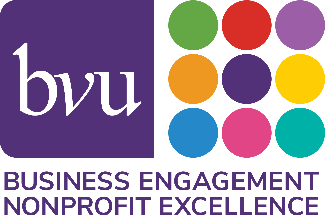 SAMPLE: BOARD MEMBER ANNUAL SELF-EVALUATION	Name:                                              	Every board seat at the (Organization) is precious.  As board members, we are all expected to participate, attend meetings, and be actively involved. Board members must have the personal attributes of team players: open, helpful, and identifying opportunities. We should be willing to make financial contributions annually and to participate in fundraising and friend-raising. And we should seek to identify other potential board candidates who can help the organization achieve its vision.One responsibility of the Governance Committee is to ensure that all board members are aware of their responsibilities, and to ensure that board members are engaged and fulfilling their roles.  Please take a few minutes to update the Governance Committee on your contributions as a board member.  Thank you.Committee meeting participationWhat committee(s) do you serve on? Have you been able to participate effectively? How have you supported/participated in the work of your committee?Serve as an ambassador
What introductions have you made and/or meetings have you attended on behalf of the (Organization)?Make a personal contribution
Have you made a meaningful, personal, annual contribution to the (Organization)?Assist with fundraising and friend-raising
Have you arranged introductions and otherwise opened doors to potential donors?Attend special event(s)Have you attended/participated in special events for the (Organization)?Recruit board/committee members
What ways have you helped to recruit board/committee members?Do you consider yourself a candidate for committee leadership or board officer, if you currently are not? We need board members who are willing and able to step up and lead committees, special projects, and hold officer positions. We need to identify and develop good board leaders. If you are currently in a leadership role, please explain your level of satisfaction with your leadership experience and how the organization might assist you in any way. If you are not currently in a leadership role, please indicate your interest in serving in one.PLEASE INDICATE OTHER WAYS THAT YOU HAVE CONTRIBUTED AS A BOARD MEMBER: Thank you!